Histology Core Facility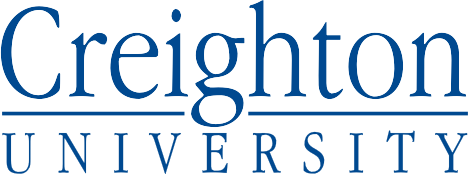 Order FormInvestigator:	Date:Department:	Account Number:Contact Person:Phone:	Fixative:Email:	Tissue/Organ:Lab Address:	Submitted as:Criss III 382402-280-1895molecular@creighton.edu(Tubes/Cassettes/Blocks/Slides)Rush order? Yes/No	Purchase Cassette? Yes/No50% surcharge	$1 eachEmbedding orientation:Draw or describe orientation unambiguously.Sample IDTrimParaffin processing and embeddingSections per slide (1-3)# of H&E# of unstainedProcessing & Embedding	$3Tissue trimming$1Processing & Embedding	$3Histology cassette$1Sectioning	$42 sections per slide standardAdditional slides$2.5Sectioning	$42 sections per slide standardAdditional section$1.50